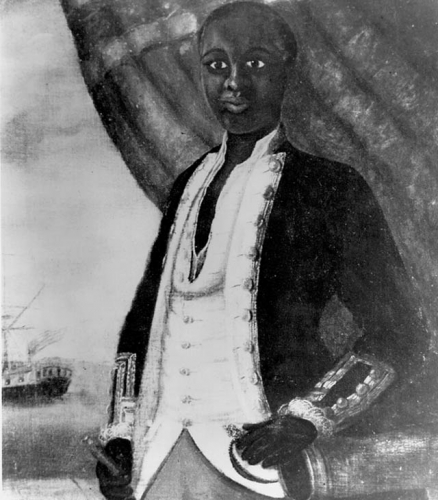       Your task is to conduct research on one African-American soldier who fought during the Revolutionary War.       Among the Patriots, choose one of the following soldiers: Crispus Attackus, Colonel Louis Cook, Jack Sisson,  William Flora, James Armistead,  Oliver Cromwell,  Salem Poor, Prince Hall, Lemuel Haynes,  Prince Esterbrooks.   Among the Loyalists, choose one of the following soldiers: Colonel Tye Titus Cornelius, Thomas Peters,  Boston King,  Henry Washington.     Your mission is to write a 2 page report addressing the following questions:What was the person's background?What was the role that he played in the American Revolution?What were his reasons to become a soldier?Was he a free man or an enslaved African-American?Who did he side with, Patriots or Loyalists?What were the benefits and the consequences of being on that side?Was he forced into the war?How was he treated? What were his living conditions like?How did the Revolution affect his life?Did he help the efforts to abolish slavery? If so, how?